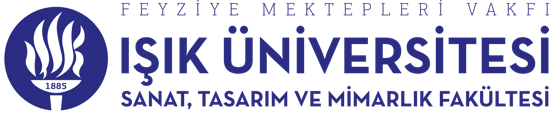 STAJ DEĞERLENDİRME BELGESİ(*) Cumartesi günleri staja dahil edildiyse öğrenci tarafından cumartesi günleri çalışıldığına dair işveren onaylı bir yazı eklenmelidir.(*) Notlar: A (Pekiyi) B (İyi) C (Orta) D (Geçer) F (Başarısız)Staj çalışmaları genel esasları :Staj çalışmasının genel süresi 20 (yirmi) iş gününden az olamaz. Pazar ve resmi tatil günlerinde yapılan çalışmalar staj süresinden sayılmaz. Stajların konuları, devreleri ve süreleri bölüm/ program kurullarınca düzenlenir.Öğrenci, staj süresince yaptığı çalışmalar hakkında bir “Staj Raporu” hazırlamakla ve zamanında teslim etmekle yükümlüdür. Staj yeri yetkilisince onaylanan bu raporla birlikte, bir kopyası öğrencide bulunan “Zorunlu Staj  Formu” ve staj yapılan kurumun yetkili amirince doldurulup onaylanarak kapalı zarf içinde verilen “Staj Değerlendirme Belgesi” bölüme teslim edilir.Staj Çalışması Yapan Işık Üniversitesi Öğrencisine İlişkin Bilgiler:Staj Çalışması Yapan Işık Üniversitesi Öğrencisine İlişkin Bilgiler:Adı ve SoyadıNumarasıBölüm/ProgramStaj NoStaj Yapılan Kurumun:Staj Yapılan Kurumun:Staj Yapılan Kurumun:Adı ve Adresi:Adı ve Adresi:Adı ve Adresi:Stajın başladığı tarih         Stajın bittiği tarihSüreCumartesi günleri staj*: Yapıldı                    Yapılmadı        Yapıldı                    Yapılmadı       DeğerlendirmeNot (*)Stajyer hakkında kısa görüşlerinizDevam durumuÇalışma gayret ve disipliniYeteneği ve başarı durumuAmirlerine karşı tutumuArkadaşlarına davranışıStaj yerindeki amirin ünvanı, ismi ve iletişim bilgileriTarih, mühür ve imza